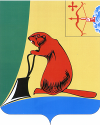 Общие положенияЗаключение Контрольно-счетной комиссии муниципального образования Тужинский муниципальный район (далее – Контрольно-счетная комиссия) на проект решения Грековской сельской Думы «О бюджете муниципального образования Грековское сельское поселение на 2023 год и на плановый период 2024 и 2025 годов» (далее – проект Решения, бюджет поселения) подготовлено в соответствии с Бюджетным кодексом Российской Федерации (далее – БК РФ),  Положением о бюджетном процессе в муниципальном образовании Грековское сельское поселение, утвержденным решением Грековской сельской Думы от 20.11.2020 № 43/138 (далее – Положение о бюджетном процессе поселения), Положением Контрольно-счетной комиссии, утвержденным решением Тужинской районной Думы от 13.12.2021 № 4/25, Соглашением о передаче Контрольно-счетной комиссии Тужинского района полномочий контрольно-счетного органа Грековского сельского поселения по осуществлению внешнего муниципального финансового контроля от 10.04.2012.В рамках подготовки заключения проведена оценка соблюдения нормативных правовых актов и иных документов, составляющих основу формирования бюджета поселения.Проект Решения, документы и материалы в Контрольно-счетную комиссию для проведения экспертизы представлены 14.11.2023.Одновременно с проектом Решения документы и материалы, представлены в соответствии со статьей 184.2 БК РФ и Положением о бюджетном процессе поселения, без нарушений.Параметры прогноза исходных макроэкономических показателей для составления проекта бюджета поселенияПрогноз социально-экономического развития Грековского сельского поселения на 2024-2026 годы, представленный одновременно с проектом Решения на 2024-2026 годы, разработан на трехлетний период, что соответствует требованиям пункта 1 статьи 173 БК РФ.Прогноз социально-экономического развития поселения на 2024-2026 годы одобрен распоряжением администрации поселения от 31.10.2023 № 16.Согласно представленному Прогнозу, социально-экономическое развитие поселения характеризуется следующими показателями:ежегодным сокращением численности постоянного населения: на 2чел. в 2024 году, на 2 чел. в 2025году, в 2026 году на уровне 2025 года (сокращение составит с 251 до 247 человек к 2026 году);отсутствием на территории поселения учреждений дошкольного образования, общеобразовательных учреждений, фельдшерско-акушерского пункта, отделения связи;ростом фонда оплаты труда в 2024 году на 325,0 тыс. рублей (на 17,9%) к оценке 2023 года, в 2025-2026 годах на уровне прогноза 2024 года;неизменностью общей площади жилого фонда, которая составляет 8,52 тыс. кв. м ежегодно.Общая характеристика проекта бюджета Динамика основных параметров бюджета поселения по сравнению с оценкой 2023 года характеризуется увеличением планируемого объема доходов и расходов в 2024 году главным образом по причине увеличения планируемого объема безвозмездных поступлений. В 2025-2026 годы к прогнозу 2024 года прогнозируется небольшое увеличение собственных доходов и снижение планируемого объема расходов по причине снижения планируемого объема безвозмездных поступлений.  Основные параметры проекта бюджета представлены в таблице:Бюджет поселения на 2024 году предусмотрен с дефицитом в объеме 5,0 тыс. рублей, в 2025 и в 2026 годах в объеме 20,0 тыс. рублей ежегодно, источниками финансирования которого являются остатки средств на счетах бюджета по итогам финансового года.Налоговые и неналоговые доходы в 2024 году по сравнению с оценкой 2023 года сокращаются на 236,8 тыс. рублей (на 35,2%), в 2025 году по отношению к 2024 году увеличиваются на  6,9 тыс. рублей (на 1,6%), в 2026 году по сравнению с 2025 годом  увеличение составляет 3,6 тыс. рублей (0,8%).По сравнению с оценкой 2023 года в 2024 году безвозмездные поступления увеличиваются на 1 661,3 тыс. рублей  (на 127,9%), в 2025 году снижаются по сравнению с 2024 годом на 1 862,8 тыс. рублей (на 62,9%), в 2026 году по сравнению с 2025 годом  снижаются на 15,6 тыс. рублей (на 1,4%).Расходы бюджета поселения на 2024 год предусмотрены в объеме 3 400,7 тыс. рублей, на 2025 год – 1 559,8 тыс. рублей, на 2026 год – 1 547,8 тыс. рублей.Доходная часть проекта бюджета поселения Общий объем доходов бюджета поселения на 2024 год прогнозируется в размере 3 395,7 тыс. рублей, что на 1 424,5 тыс. рублей больше оценки 2023 года (на 72,3%), что обусловлено увеличением безвозмездных поступлений.В 2025 году доходы планируются в сумме 1 539,8 тыс. рублей со снижением к прогнозу 2024 года на 1 855,9 тыс. рублей, в 2026 году – 1 527,8 тыс. рублей с небольшим снижением к прогнозу 2025 года на 12,0 тыс. рублей. Структура доходной части бюджета поселения в 2024-2026 годах характеризуется следующими данными:В прогнозируемом периоде наблюдается снижение доли собственных (налоговых и неналоговых) доходов бюджета к оценке 2023 года: в 2024 году на 21,3%,  в 2025 году на 5,3%, в 2026 году на 4,9% при одновременном увеличении доли безвозмездных поступлений к 2026 году с 65,9% до 70,8%.В разрезе собственных доходов структура бюджета поселения характеризуется следующими данными:Как видно из таблицы, в 2024-2026 годах к оценке 2023 года наблюдается рост налоговых доходов и сокращение неналоговых доходов.Налоговые доходы Налоговые доходы на 2024 год спрогнозированы в объеме 384,4 тыс. рублей, что выше ожидаемой оценки 2023 года на 39,0 тыс. рублей, или на 11,3%. В 2025 году доходы планируются с ростом к прогнозу 2024 года на 2%, в 2026 году к прогнозу 2025 года с ростом на 0,9%.Доля налоговых доходов в общем объеме доходов в 2024 году составит 11,3% в объеме собственных доходов – 88,1%.Структура налоговых доходов бюджета поселения в 2024-2026 годах представлена в таблице:Наибольший удельный вес в структуре налоговых доходов в 2024 году, по-прежнему, составят: доходы от акцизов – 45,6%, земельный налог – 41,6% и налог на доходы физических лиц – 11,4%. В 2025-2026 годах структура налоговых доходов не претерпит существенных изменений. Поступления налога на доходы физических лиц (далее – НДФЛ) на 2024 год прогнозируется в объеме 44,0 тыс. рублей.В целом НДФЛ на 2024 год прогнозируется с ростом к ожидаемой оценке 2023 года на 6,0 тыс. рублей, или на 15,8%; в 2025 году с ростом к прогнозу 2024 года на 5,7%, в 2026 году по отношению к прогнозу 2025 года с ростом на 4,7%.Прогнозируемое увеличение объемов поступлений по НДФЛ обусловлено главным образом ростом фонда оплаты труда. Прогноз поступлений по налогу подготовлен в соответствии с Прогнозом социально-экономического развития поселения.Поступления доходов по акцизам на 2024 год планируются с ростом к ожидаемой оценке 2023 года на 23 тыс. рублей, или на 15,1% и составят 175,4 тыс. рублей. В 2025 году поступления прогнозируются с ростом к прогнозу 2024 года на 3%, в 2026 году с ростом к прогнозу 2025 года на 1,1%.Налог на имущество физических лиц в 2024-2026 годах прогнозируется на уровне оценки 2023 года и ежегодно составит 4,0 тыс. рублей.Прогноз поступления налога на имущество физических лиц в бюджет поселения рассчитан исходя из кадастровой стоимости имущества.Прогноз поступления земельного налога в 2024 году составляет 160,0 тыс. рублей, что выше оценки 2023 года на 10,0 тыс. рублей, или на 6,6%. В 2025-2026 годах прогноз поступлений прогнозируется на уровне прогноза 2024 года. Прогноз поступления государственной пошлины в 2024-2026 годах остается на уровне оценки 2023 года и составляет 1,0 тыс. рублей ежегодно.Неналоговые доходыОбъем неналоговых доходов на 2024 год прогнозируется в сумме 51,8 тыс. рублей, что ниже ожидаемых поступлений 2023 года на 275,8 тыс. рублей, или на 84,2%. Доля неналоговых доходов в общем объеме доходов в 2024 году составит 1,5%, в объеме собственных доходов – 11,9%.В 2025-2026 годах доходы планируются со снижением к прогнозу 2024 года на 1,5% и составят 51,0 тыс. рублей ежегодно.Структура неналоговых доходов бюджета поселения в 2024-2026 годах:В 2024-2026 годах основную долю в структуре неналоговых доходов составят доходы от использования муниципального имущества – 64,7%.Доходы от использования муниципального имущества прогнозируются в 2024 году в сумме 33,5 тыс. рублей, на уровне оценки 2023 года. В 2025 году к прогнозу 2024 года доходы сократятся на 1,5%, в 2026 году остаются на уровне прогноза 2025 года.Прогноз по самообложению в 2024 году составил 18,3 тыс. рублей, в 2025 – 2026 годах 18,0 тыс. рублей ежегодно.Безвозмездные поступления Безвозмездные поступления на 2024 год спрогнозированы в объеме 2 959,5 тыс. рублей, что выше ожидаемой оценки 2023 года на 1 661,3 тыс. рублей, или на 128%. Доля безвозмездных поступлений в общем объеме доходов в 2024 году составит 87,2%, в 2025 году – 71,2%, в 2025 году – 70,8%.Структура безвозмездных поступлений в 2024-2026 годах представлена в таблице:Увеличение планируемого объема безвозмездных поступлений в 2024 году по сравнению с оценкой 2023 года главным образом обусловлено предоставлением из областного бюджета субсидии на капитальный ремонт дорог общего пользования местного значения в сумме 1 674,0 тыс. рублей. В 2024-2026 годах иных МБТ в бюджет поселения не предусмотрено.Проверка объемов безвозмездных поступлений, планируемых к поступлению из областного бюджета и из бюджета Тужинского муниципального района в 2024-2026 годах показала, что в проекте Решения о бюджете поселения предусмотрены все безвозмездные поступления, которые обозначены в законопроекте Кировской области «Об областном бюджете на 2024 год и на плановый период 2025 и 2026 годов» и в проекте решения Тужинской районной Думы «О бюджете Тужинского муниципального района на 2024 год и плановый период 2025 и 2026 годов». В соответствии с письмом № 2599-53-06-13 от 03.11.2023 министерства финансов Кировской области, в ведомственной структуре расходов бюджета поселения по расходам, финансовое обеспечение которых осуществляется за счет межбюджетных трансфертов (за исключением субсидии на выполнение расходных обязательств муниципальных образований области), необходимо сохранить с 4 по 10 знак кода целевой статьи. Согласно представленному проекту бюджета поселения данное требование не соблюдено.Расходная часть проекта бюджета поселения В соответствии с представленным проектом бюджета расходы бюджета поселения на 2024 год запланированы в сумме 3 400,7 тыс. рублей, что на 1 525,9 тыс. рублей, или на 81,4% выше ожидаемой оценки 2023 года. В 2025 году расходы прогнозируются с уменьшением к прогнозу 2024 года на 54,1%, в 2026 году по отношению к прогнозу 2025 году на 0,8%.Информация об объемах расходов на 2024 год в разрезе разделов функционирования классификации представлена в таблице: тыс. рублейНаибольший объем расходов в 2024 году планируется направить на национальную экономику – 54,4% общего объема расходов, которые составят 1 849,4 тыс. рублей. В 2025 году к прогнозу 2024 года наблюдается снижение расходов на 90,2%, в 2026 к прогнозу 2025 года небольшой рост на 1,1%. Расходы планируется направить на осуществление дорожной деятельности в отношении автомобильных дорог общего пользования местного значения, на капитальный ремонт дороги в рамках «Дорожного миллиарда».На общегосударственные вопросы в 2024 году планируется направить 39,9% общего объема расходов, которые составят 1 358,5 тыс. рублей. В 2025 году расходы сократятся и составят 1 203,4 тыс. рублей, в 2026 году 1 191,0 тыс. рублей. Расходы планируется направить на содержание органов местного самоуправления и предоставление МБТ бюджету Тужинского муниципального района в 2024 году на осуществление внутреннего муниципального финансового контроля (по переданным полномочиям по Соглашению) в размере 0,6 тыс. рублей.На национальную оборону в 2024 году планируется направить 3,5% общего объема расходов, или 118,1 тыс. рублей, в 2025 – 2026 годах – 122,3 тыс. рублей ежегодно. Расходы планируется направить на реализацию полномочий по осуществлению первичного воинского учета на территориях, где отсутствуют военные комиссариаты.На национальную безопасность и правоохранительную деятельность в 2024 году планируется направить 1,5 тыс. рублей.  в 2025 – 2026 годах – 1,1 тыс. рублей ежегодно. Расходы планируется направить на содержание муниципальной пожарной охраны. На жилищно-коммунальное хозяйство в 2024 году планируется направить 29,5 тыс. рублей, или 0,9% общего объема расходов, в 2025 году - 23,2 тыс. рублей, в 2026 году – 22,2 тыс. рублей. Расходы планируется направить на содержание жилищного хозяйства, на благоустройство,  в том числе на реализацию мероприятий по борьбе с борщевиком Сосновского.На социальную политику в 2024 году планируется направить 43,7 тыс. рублей, или 1,3% общего объема расходов, в 2025 году и в 2026 году – 29,2 тыс. рублей. Расходы будут направлены на выплату к пенсии выборным должностным лицам, а также за выслугу муниципальным служащим.В соответствии с проектом решения о бюджете поселения расходы бюджета поселения в рамках публичных нормативных обязательств (далее – ПНО) в 2024 году 43,7 тыс. рублей, в 2025-2026 годах 29,2 тыс. рублей ежегодно.В Перечень ПНО на 2024-2026 годы, подлежащих исполнению за счет средств бюджета поселения, включено одно ПНО – «Пенсия за выслугу лет государственным и муниципальным служащим». Доля ПНО в общем объеме расходов в 2024 году составляет 1,3%.Существенную долю в расходах бюджета поселения занимают расходы дорожного фонда поселения.Объем доходов бюджета поселения, формирующих ассигнования дорожного фонда на 2024 год, прогнозируется в объеме 1 849,4 тыс. рублей. Объемы соответствующих доходов в плановом периоде планируются в сумме 180,6 тыс. рублей (2025 год) и 182,0 тыс. рублей (2026 год).Прогнозируемые объемы доходов, формирующих ассигнования дорожного фонда на 2024 год в разрезе источников, представлены в таблице:Бюджетные ассигнования дорожного фонда планируется направить на осуществление дорожной деятельности в отношении автомобильных дорог общего пользования местного значения, на капитальный ремонт дороги в рамках программы Кировской области «Дорожный миллиард».В структуре расходов бюджетные ассигнования дорожного фонда в 2024 году занимают 54,4%, в 2025 году – 11,5% и в 2026 году – 11,8%.В проекте бюджета поселения на 2024-2026 годы предусмотрено создание резервного фонда в размере 1,0 тыс. рублей ежегодно. Средства предусмотрены на проведение мероприятий, связанных с ликвидацией последствий стихийных бедствий.Применение программно-целевого метода планирования расходов бюджета поселенияРасходная часть бюджета поселения на трехлетний период сформирована с учетом реализации 5 муниципальных программ.Программная часть расходов бюджета поселения на 2024 год составила 2 908,6 тыс. рублей, или 85,5% от общего объема расходов бюджета поселения.Доля непрограммной части, закладываемая проектом бюджета, на 2024 год составила – 14,5% (462,1 тыс. рублей).Проектом бюджета на 2024-2026 годы расходы на реализацию муниципальных программ планируется в следующих объемах:Анализ распределения расходов в разрезе программ показал, что наибольший удельный вес в структуре программных расходов в 2024 году занимают расходы на реализацию следующих муниципальных программ: «Организация благоустройства» - 64,3%, «Развитие местного самоуправления» - 31,2%.Экспертизой установлено следующее:в Паспорте муниципальной программы «Организация благоустройства» на 2020-2025 годы объем финансирования на 2024 год не соответствует объему, предусмотренному проектом бюджета, а именно: общий объем на 2024 год составил в сумме «1 871,4» (сумма завышена на 1,0 тыс. рублей) вместо «1 870,4», а также за счет местного бюджета в сумме «192,0» (сумма занижена на 1,7 тыс. рублей) вместо «193,7», за счет средств областного бюджета в сумме «1 679,4» (сумма завышена на 0,3 тыс. рублей) вместо «1 676,7».Сбалансированность бюджета поселенияСогласно представленному проекту бюджета бюджет поселения спрогнозирован с ежегодным дефицитом: в 2024 году – 5,0 тыс. рублей, в 2025-2026 годах 20,0 тыс. рублей ежегодно.Размер дефицита соответствует требованиям статьи 92.1 Бюджетного кодекса Российской Федерации и не превышает установленного ограничения. Источниками финансирования дефицита бюджета поселения на 2024-2026 годах являются остатки средств на счетах по учету средств бюджета поселения. Выводы Формирование проекта бюджета поселения на 2024 год и плановый период 2025 и 2026 годов в целом осуществлено в соответствии с положениями БК РФ, Положением о бюджетном процессе и иными документами, представленными вместе с проектом Решения. Содержание проекта о бюджете соответствует БК РФ. Анализ проекта бюджета поселения показывает следующее:При формировании бюджета поселения учтены основные направления налоговой и бюджетной политики Грековского сельского поселения на 2024-2026 годы. Объем условно утверждаемых расходов (не распределяемых в плановом периоде) в 2025 и 2026 годах соответствует требованиям статьи 184.1. БК РФ (не менее 2,5% и 5% общего объема расходов бюджета поселения без учета расходов, предусмотренных за счет межбюджетных трансфертов (далее – МБТ), имеющих целевое назначение, по соответствующим годам планового периода). Объем условно утверждаемых расходов по годам составил на 2025 год – 35,9 тыс. рублей (2,5%) и на 2026 год – 71,3 тыс. рублей (5%).В соответствии со статьей 184.1. БК РФ в проекте бюджета выделены публичные нормативные обязательства поселения на 2024 год и плановый период 2025-2026 годов.В предстоящем трехлетнем периоде бюджет поселения сформирован с дефицитом, который не превышает допустимого размера (дефицит местного бюджета не должен превышать 10% утвержденного общего годового объема доходов местного бюджета без учета утвержденного объема безвозмездных поступлений и (или) поступлений налоговых доходов по дополнительным нормативам отчислений), требования статьи 92.1. БК РФ соблюдены. Основные параметры (характеристики) бюджета поселения на 2024-2026 годы соответствуют данным, представленным в прогнозе основных характеристик бюджета поселения на 2024-2026 годы, в том числе по прогнозу объемов доходов, расходов, дефицита бюджета поселения.Расходная часть бюджета поселения на трехлетний период сформирована с учетом реализации 5 муниципальных программ Грековского сельского поселения.В расходной части бюджета поселения предусматривается резервный фонд, размер которого соответствует требованиям статьи 81 Бюджетного кодекса Российской Федерации, Положения о бюджетном процессе и не превышает установленного ограничения. С соблюдением статьи 107 БК РФ, установлен верхний предел муниципального внутреннего долга на 01.01.2025, на 01.01.2026 и на 01.01.2027 в размере 0,00 рублей.Муниципальные заимствования не предусматриваются.ПредложенияУстранить нарушения и недостатки, указанные в данном заключении.Направить информацию об устранении нарушений и недостатков в Контрольно-счетную комиссию в срок до 20 декабря 2023 года с приложением копий документов.Контрольно-счетная комиссия считает возможным принятие проекта решения Грековской сельской Думы «О бюджете Грековского сельского поселения на 2024 год и на плановый период 2025 и 2026 годов», с учетом устранения выявленных нарушений, указанных в данном заключении.Председатель Контрольно-счетнойкомиссии Тужинского района                                                            Ю.В. Попова28.11.2023КОНТРОЛЬНО-СЧЕТНАЯ КОМИССИЯ МУНИЦИПАЛЬНОГО ОБРАЗОВАНИЯ ТУЖИНСКИЙ МУНИЦИПАЛЬНЫЙ РАЙОН КИРОВСКОЙ ОБЛАСТИул. Горького, д. 5, пгт Тужа, Тужинский район, Кировская область, 612200,    тел: (83340) 2-16-45, E-mail: kcktuzha@mail.ruЗАКЛЮЧЕНИЕна проект решения Грековской сельской Думы «О бюджете муниципального образования Грековское сельское поселение на 2024 год и на плановый период 2025 и 2026 годов»тыс. рублейтыс. рублейНаименование показателя2023 (оценка2023 (оценка2024 (прогноз)2024 (прогноз)2025 (прогноз)2025 (прогноз)2026 (прогноз)2026 (прогноз)Наименование показателясуммаудельный вес, %суммаудельный вес, %суммаудельный вес, %суммаудельный вес, %Доходы, в том числе:1 971,21003 395,71001 539,81001 527,8100налоговые и неналоговые673,034,1436,212,8443,128,8446,729,2безвозмездные1 298,265,92 959,587,21 096,771,21 081,170,8Расходы1 874,83 400,71 559,81 547,8Дефицит (профицит)96,4-5,0-20,0-20,0тыс. рублейтыс. рублейНаименование показателя2023 (оценка2023 (оценка2024 (прогноз)2024 (прогноз)2025 (прогноз)2025 (прогноз)2026 (прогноз)2026 (прогноз)Наименование показателясуммаудельный вес, %суммаудельный вес, %суммаудельный вес, %суммаудельный вес, %Собственные доходы всего, в том числе:673,0100436,2100443,1100446,7100налоговые345,451,3384,488,1392,188,5395,788,6неналоговые327,648,751,811,951,011,551,011,4тыс. рублейтыс. рублейНаименование показателя2023 (оценка2023 (оценка2024 (прогноз)2024 (прогноз)2025 (прогноз)2025 (прогноз)2026 (прогноз)2026 (прогноз)Наименование показателясуммаудельный вес, %суммаудельный вес, %суммаудельный вес, %суммаудельный вес, %Собственные доходы всего, в том числе:673,0100436,2100443,1100446,7100налоговые345,451,3384,488,1392,188,5395,788,6неналоговые327,648,751,811,951,011,551,011,4тыс. рублейтыс. рублейНаименование показателя2023 (оценка2023 (оценка2024 (прогноз)2024 (прогноз)2025 (прогноз)2025 (прогноз)2026 (прогноз)2026 (прогноз)Наименование показателясуммаудельный вес, %суммаудельный вес, %суммаудельный вес, %суммаудельный вес, %Налоговые доходы всего, в том числе:345,4100384,4100392,1100395,7100налог на доходы физических лиц38,011,044,011,446,511,948,712,3акцизы152,444,1175,445,6180,646,1182,046,0налог на имущество физических лиц4,01,24,01,04,01,04,01,0земельный налог150,043,4160,041,6160,040,8160,040,4государственная пошлина1,00,31,00,31,00,31,00,3тыс. рублейтыс. рублейНаименование показателя2023 (оценка2023 (оценка2024 (прогноз)2024 (прогноз)2025 (прогноз)2025 (прогноз)2026 (прогноз)2026 (прогноз)Наименование показателясуммаудельный вес, %суммаудельный вес, %суммаудельный вес, %суммаудельный вес, %Неналоговые доходы всего, в том числе:327,610051,810051,010051,0100доходы от использования муниципального имущества33,510,233,564,733,064,733,064,7от компенсации затрат государства4,01,20,00,00,00,00,00,0штрафы271,682,90,00,00,00,00,00,0самообложение18,55,618,335,318,035,318,035,3тыс. рублейтыс. рублейНаименование показателя2023 (оценка2023 (оценка2024 (прогноз)2024 (прогноз)2025 (прогноз)2025 (прогноз)2026 (прогноз)2026 (прогноз)Наименование показателясуммаудельный вес, %суммаудельный вес, %суммаудельный вес, %суммаудельный вес, %Безвозмездные поступления всего, в том числе:1 298,21002 959,51001 096,71001 081,1100дотации1 154,188,91 164,739,4971,788,6956,188,4субвенции112,98,7118,14,0122,311,2122,311,3субсидии2,70,21 676,756,72,70,22,70,2иные МБТ28,52,20,00,00,00,00,00,0Наименование показателяРаздел2023 (оценка)2023 (оценка)2024 (прогноз)2024 (прогноз)2025 (прогноз)2025 (прогноз)2026 (прогноз)2026 (прогноз)Наименование показателяРазделсумма, тыс. рублейудельный вес, %сумма, тыс. рублейудельный вес, %сумма, тыс. рублейудельный вес, %сумма, тыс. рублейудельный вес, %Расходы всего, в том числе:1 874,81003 400,71001 559,81001 547,8100Общегосударственные вопросы011 302,069,41 358,539,91 203,477,21 191,076,9Национальная оборона02112,96,0118,13,5122,37,8122,37,9Национальная безопасность и правоохранительная деятельность031,50,11,50,01,10,11,10,1Национальная экономика04153,48,21 849,454,4180,611,6182,011,8Жилищно-коммунальное хозяйство05130,06,929,50,923,21,522,21,4Социальная политика10175,09,343,71,329,21,929,21,9Прогнозируемые объемы доходов, формирующих ассигнования дорожного фонда поселения2024 год, тыс. рублейДоходы от уплаты акцизов175,4Межбюджетные трансферты из областного бюджета1 674,0ИТОГО1 849,4тыс. рублейтыс. рублейтыс. рублейтыс. рублейНаименование программы2024 год (прогноз)Доля в %2025 год (прогноз)2026 год (прогноз)ВСЕГО:2 908,61001 119,61 130,8Развитие местного самоуправления 908,731,2791,4802,2Обеспечение безопасности жизнедеятельности населения 121,04,2124,4124,4Организация благоустройства1870,464,3201,4202,7Развитие коммунальной и жилищной инфраструктуры7,50,31,51,5Энергосбережение и повышение энергетической эффективности 1,00,01,00,0